*Emphases are officially recognized sub-specializations within the discipline. Proposed official emphases having similar curriculum with other plans (within department, college, or university) may require completion of an additional comparison chart. Complete the table found in Appendix B to indicate if emphases should be printed on student transcripts and diplomas.EMPHASIS LEARNING OUTCOMES – at minimum, provide two unique learning outcomes for each proposed emphasis. Which courses will Introduce, Practice, and/or Assess the learning outcomes? Use the table below to provide the information. Add rows as needed. Delete this section and table if the proposed major does not include emphases.

Appendix A. Master’s and/or Minor Requirements. Complete Table 1 if requesting a corresponding master-level program. Complete Table 2 if requesting a corresponding minor. Delete EXAMPLE column before submitting.Table 1: Corresponding Master Program* Emphases are officially recognized sub-specializations within the discipline. Proposed official emphases having similar curriculum with other plans (within department, college, or university) may require completion of an additional comparison chart. Complete the table found in Appendix B to indicate if emphases should be printed on student transcripts and diplomas.Table 2: Corresponding MinorAppendix B. Emphasis Print Information-if applicable, complete the table below to indicate if proposed emphases should be printed on transcript and diploma. Add rows as needed. Note: emphases are displayed on transcript and diplomas as “ _______ Emphasis”.  Delete EXAMPLE row before submitting.Appendix C. Sample Curriculum Map for BA in Statistics and Data Science. Created using taskstream. Contact OIA for assistance in creating your curriculum map. 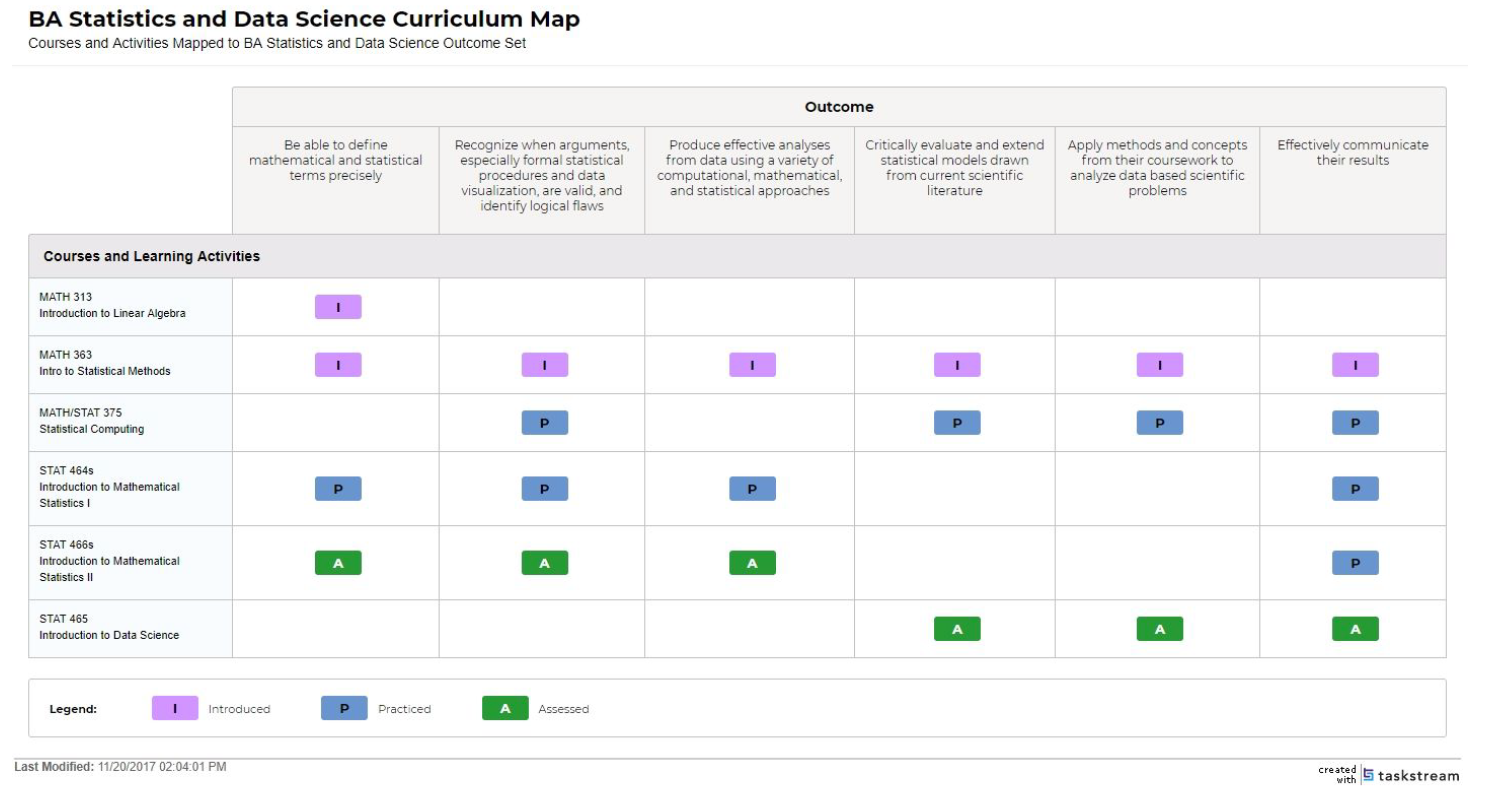 Appendix B. Assessment Plan for Student LearningEXAMPLE 60Earned bachelor’s degree; training in field; statement of purposeMajor requirements. List all major requirements including core and electives. If applicable, list the emphasis requirements for each proposed emphasis*. Courses listed must include course prefix, number, units, and title. Mark new coursework (New). Include any limits/restrictions needed (house number limit, etc.). Provide email(s)/letter(s) of support from home department head(s) for courses not owned by your department.Complete 12 units of core coursework:-ECOL 547 (3) Introduction to Theoretical Ecology-ARE 631 (3) Arts-based Research-MAS 587 (3) Chicana Gender Perspectives-DNC 500 (3) Dance and CultureComplete 18 units of electives from the following list. At least 3 units must be internship or practicum. Limit of 9 units of independent study may be used towards this requirement.:Complete 12 units of theory and method coursework from the following list:Complete 18 units of dissertation :Yes. Students complete 12 units of theory and method in the field. Yes. Students complete 3 units of an internship or practicum in the field. Yes. Students complete 18 units of dissertation. Written and oral comprehensive examinationsOral dissertation defenseNo required minor options. Open options. Faculty members available to teach the coursesEmphasis Learning OutcomeIntroducedPracticedAssessed EX: Fire Management Students will be able to….FIRE 578FIRE 581FIRE 687EXAMPLE: Outcome 1: Discern ethical problems, ambiguities, controversies, and assumptions in …Course-embedded assessments Pre-post student reflection essays; exit surveys; student focus group; alumni surveysExams, papers, and other forms of student workSummative critical self-reflectionsEnd of each courseEnd of CHEM 6** courseStudent/Alumni SurveyAt graduation and as part of alumni surveyEXAMPLE: Academic Program ReviewReviewers’ responses Year 5 and every 7 years afterwardsName of Proposed Academic Program: Academic Department:Geographic Site:Instructional Modality:Total Credit Hours: Proposed Inception Term:Brief Program Description:Learning Outcomes and Assessment Plan:Projected Enrollment for the First Three Years: Evidence of Market Demand:Similar Programs Offered at Arizona Public Universities:New Resources Required? (i.e. faculty and administrative positions; infrastructure, etc.):Program Fee/Differentiated Tuition Required?             YES      NO              Estimated Amount:Program Fee Justification:Specialized Accreditation?                YES      NO         Accreditor:Degree type EXAMPLEMaster of ScienceAvailable for direct admission (Yes/No)? If yes, provide pre-admission expectations.Yes, earned bachelor’s degree; training in field; statement of purposeTotal units required to complete degree30Major requirements. List all major requirements including core and electives. If applicable, list the emphasis requirements for each proposed emphasis*. Courses listed must include course prefix, number, units, and title. Mark new coursework (New). Include any limits/restrictions needed (house number limit, etc.). Provide email(s)/letter(s) of support from home department head(s) for courses not owned by your department.Complete 12 units of core coursework:-ECOL 547 (3) Introduction to Theoretical Ecology-ARE 631 (3) Arts-based Research-MAS 587 (3) Chicana Gender Perspectives-DNC 500 (3) Dance and CultureComplete 3 units of methodology from the following list:Complete 9 units of electives from the following list. At least 3 units must be internship or practicum. Limit of 3 units of independent study may be used towards this requirement.:Complete 6 units of master thesis: Yes, complete 3 units of methodology coursework. Yes, complete at least 3 units of internship at an organization in the field of study. Yes, complete 6 units of master thesis. Written comprehensive examination. Oral defense of master thesis.Minor not required. Open options.Minimum total units required9Total transfer units that may apply to minor3Pre-admissions expectations (i.e. academic training to be completed prior to admission)Discuss minor choice with major professor and include in plan of study. Complete 6 units of core coursework from the following options:-ECOL 547 (3) Introduction to Theoretical Ecology-ARE 631 (3) Arts-based Research-MAS 587 (3) Chicana Gender Perspectives-DNC 500 (3) Dance and CultureComplete 3 units of internship:Research methods, data analysis, and methodology requirements (Yes/No). If yes, provide description.Yes, research methods and data analysis course covers methods in the field including…Internship, practicum, applied course requirements (Yes/No). If yes, provide description.Yes. Complete 3 units of internship with an organization in the field.  Additional requirements (provide description)Comprehensive exam. Emphasis Print on transcriptPrint on diplomaEX: Fire SafetyYesYes